Фото №22.Система информации и связи.Стенд «Сегодня в школе».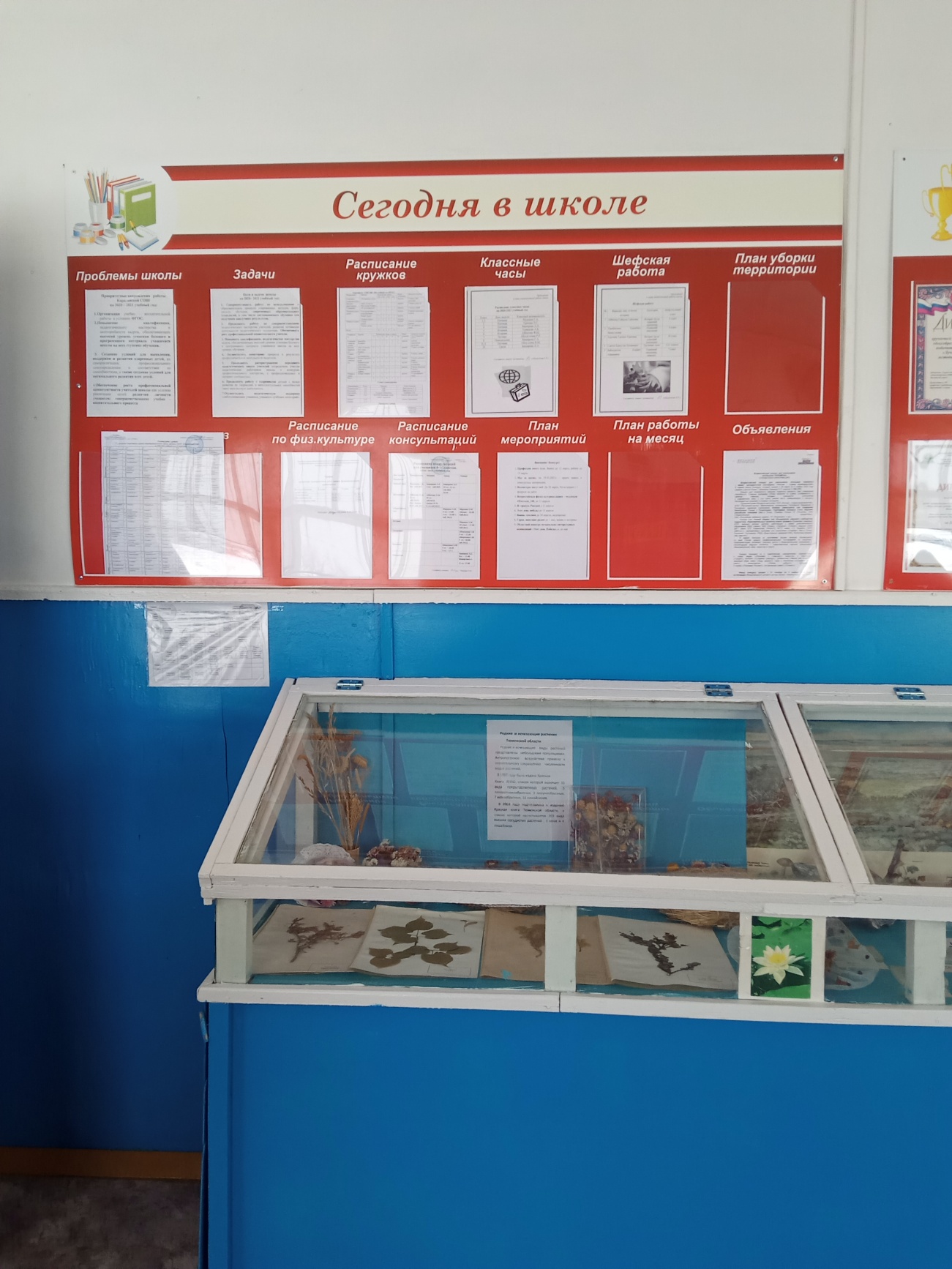 